Применяемые образовательные технологии: - здоровьесберегающая;- коммуникативно-диалоговые технологии (беседы, дискуссия, диалог, обучение в сотрудничестве (команде));- технология ИКТ;- технология игры.Технологическая карта учебного занятия в системе дополнительного образованияКарта занятияПриложение №1.Ритуал приветствия «Нетрадиционное приветствие».Педагог: «Мне всегда интересно смотреть, как люди приветствуют друг друга. Сейчас мне нужны два добровольца, которые покажут, как выглядит типичное русское рукопожатие... Кто видел другие формы приветствия? Может быть, мы можем продемонстрировать их друг другу?У вас есть три минуты, чтобы изобрести новую и необычную форму приветствия для всех нас. Она должна быть достаточно простой, чтобы мы могли ее запомнить и использовать в повседневном общении, но она должна и приносить удовольствие».Приложение №2.«Автогонки по кругу».Вспомните атмосферу автогонок, когда ревут моторы, водители давят на газ. Рев гоночного автомобиля будет звучать так: «Вж-ж-ж». Один из вас начинает эту игру, произнося «Вж-ж-ж» и быстро повернув голову налево или направо. Сосед, к которому он обратился, тут же «вступает в гонку» - произносит «Вж-ж-ж» и поворачивается к следующему участнику, сидящему рядом. Таким образом, «рев моторов» быстро передается по кругу, пока не сделает полный оборот. Конечно, у нашего гоночного автомобиля есть тормоза. Когда на них нажимают, раздается другой звук – «Тш-ш». Любой из вас может внезапно остановить машину и заставить ее двигать в противоположную сторону. Но у каждого есть право только дважды сделать это, чтобы все поучаствовали в этой игре. Мы завершаем нашу гонку, давайте поедем особенно быстро и затем все вместе одним единым «Тш-ш» завершим игру.Приложение №3.«Могу» и «делаю».Приложение №4.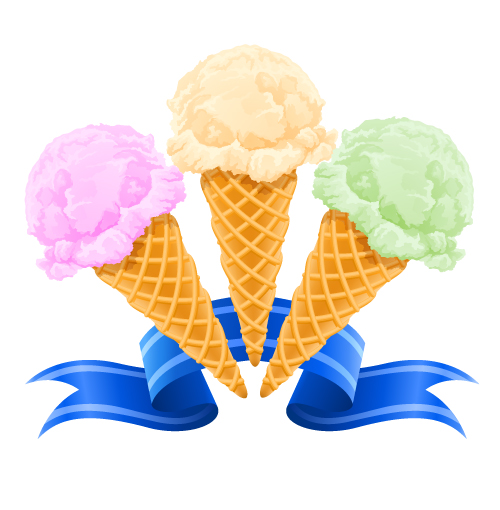 Приложение №5.Приложение №6Занятие № 3.11.Качества людей.Тема занятия: «Понятие качества «Ответственность». Могу и делаю».Прочитай и запомни.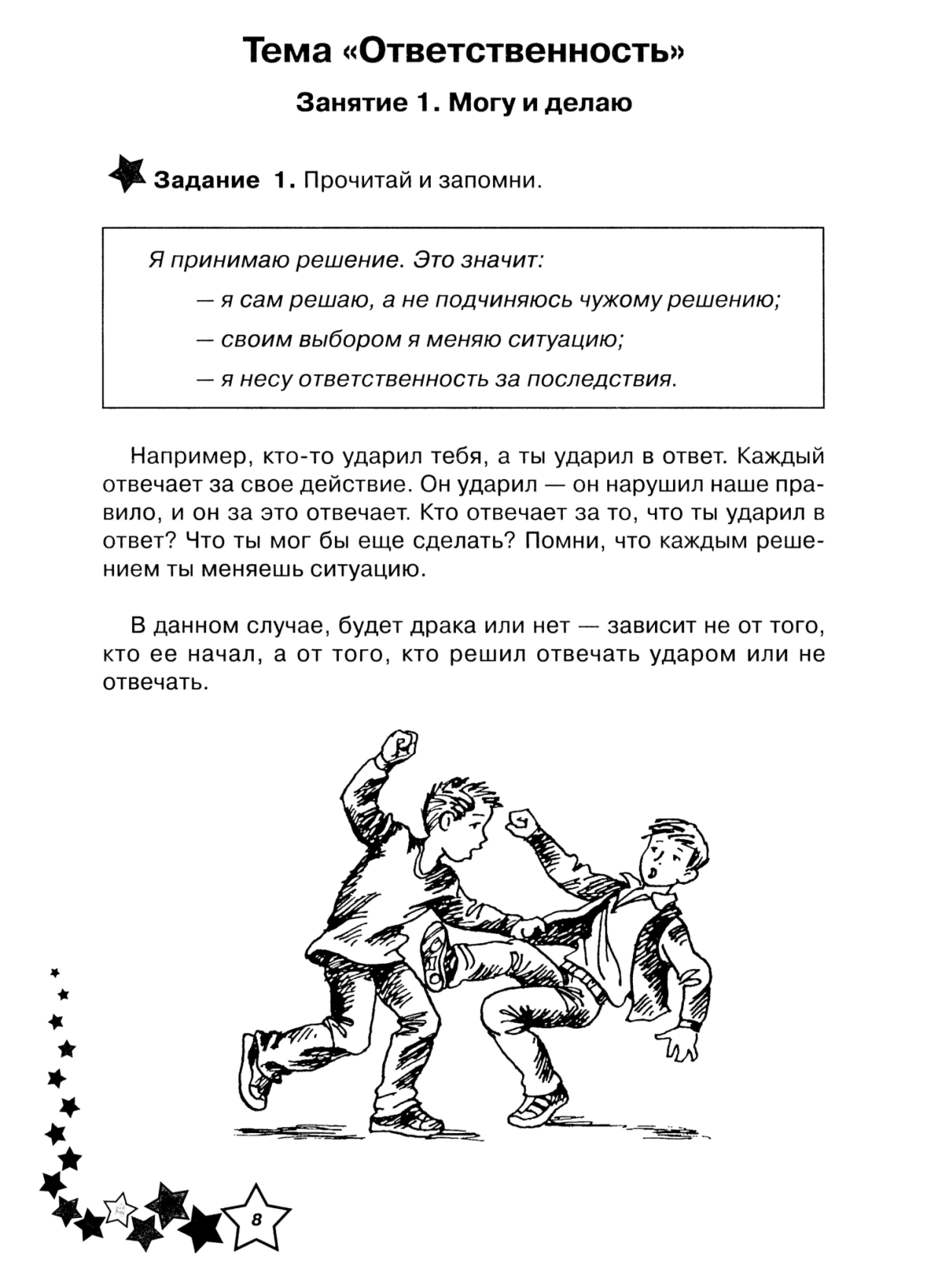 Например, кто-то ударил тебя, а ты ударил в ответ. Каждый отвечает за свое действие. Он ударил – он нарушил наше правило, и он за это отвечает. Кто отвечает за то, что ты ударил в ответ? Что ты мог бы еще сделать? Помни, что каждым решением ты меняешь ситуацию.В данном случае, будет драка или нет – зависит не от того, кто её начал, а от того, кто решил, отвечать ударом или не отвечать.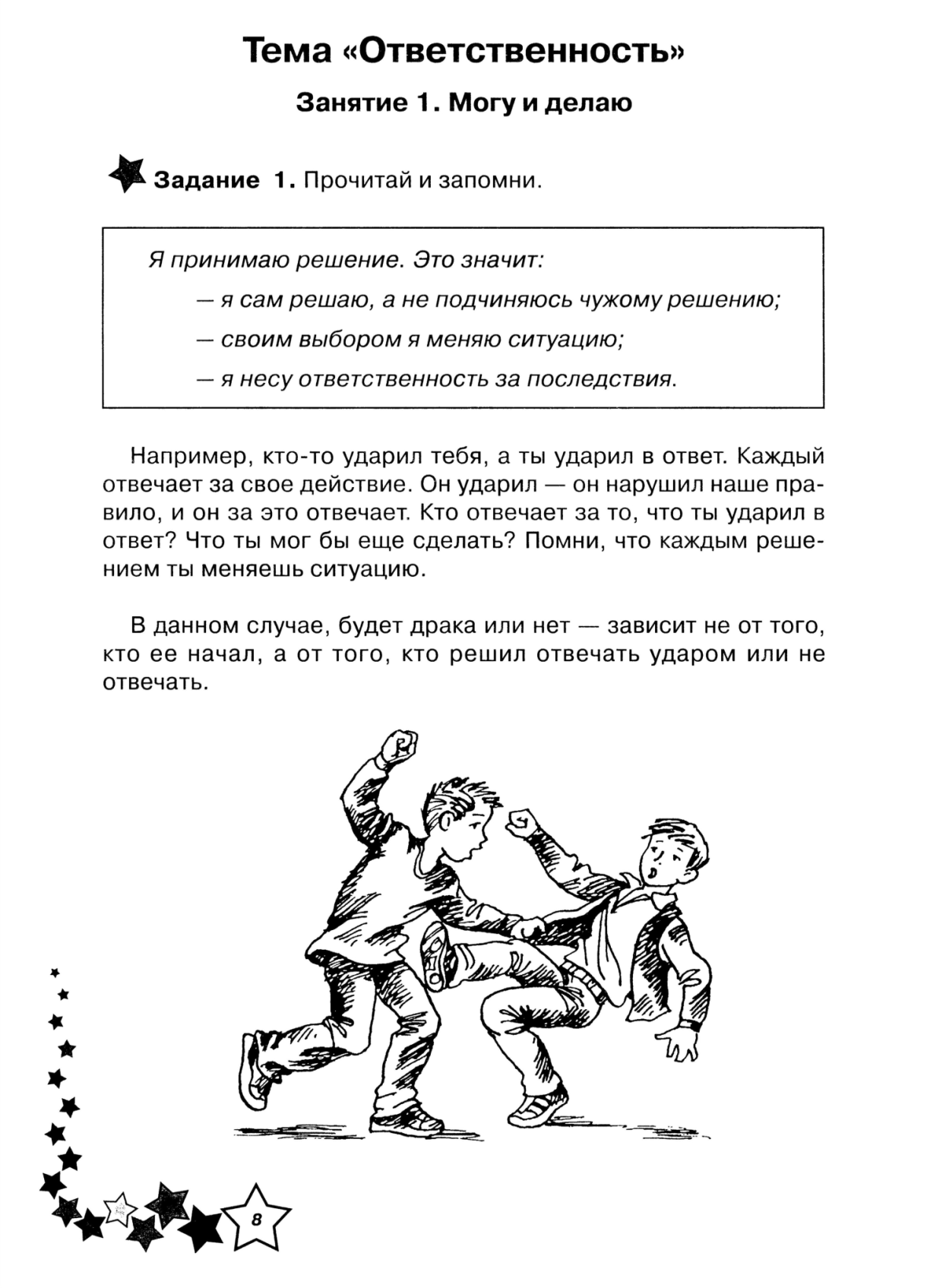 Заполни таблицу. В левой колонке запиши те дела, которые ты умеешь делать. Например, чистить зубы, мыть пол. В правой – те дела, которые ты не только умеешь делать, но и делаешь сам без напоминания. Пример: Твои дела:Ответственность может быть разная:- личная, или ответственность перед собой (Я);- ответственность перед другими (Другие);- ответственность в школе, Центре (Школа, Центр).Например: Напиши примеры ответственных дел, которые тебе больше нравятся. Оцените свою работу на занятии. - Если у вас все получилось, вы довольны своей работой – в своих тетрадях нарисуйте улыбающееся солнышко. - Если вы испытывали затруднения на занятии, но все же справились – солнышко с маленькой тучкой. - Если вам было трудно на занятии, вы многое не поняли – это солнышко с дождевой тучкой.Краткая характеристика содержания занятия:Ранее учащиеся были ознакомлены с блоками программы «Введение в мир психологии» и «Эмоции и качества человека». В этих блоках программы педагогом и учащимися были сделаны выводы, о том, что наука психология. Вывод: психология - это наука, которая изучает человека, его внутренний мир (качества человека, характер). Наука о том, как мы запоминаем, думаем, фантазируем. О том, как мы воспринимаем окружающий нас мир (эмоции и чувства человека), как мы общаемся друг с другом. Учащиеся были ознакомлены с некоторыми познавательными процессами человека: память, внимание и мышление. Были актуализированы и дополнены знания по эмоциям и чувствам человека. Далее они знакомятся с блоком «Качества человека». Им даются начальные представления о таких качествах, как ответственность, доброжелательность, толерантность и т.д. Первое занятие посвящено понятию «ответственность». Тема занятия: «Могу и делаю».Тип занятия: освоение нового знания.Цель занятия – дать учащимся начальное представление о понятии «ответственность»; помочь им понять, что существуют разные виды ответственности; дать возможность осознать, что «могу» и «делаю» – это не одно и то же. Возраст учащихся – 8-9 летДополнительная общеобразовательная – дополнительная общеразвивающая программа «Шаг навстречу».Форма занятия: занятие с включением тренинга.Методы: проблемно – поисковый, диалогический.Формы работы учащихся: индивидуальная, групповая.Материально-техническое обеспечение: рабочие тетради по программе, разноцветные палочки, мультимедийное оборудование.Используемая литература и источники:Жизненные навыки. Уроки психологии во втором классе. Под ред.С.В. Кривцовой.- М.: Генезис, 2002.; Жизненные навыки. Уроки психологии во втором классе. Рабочая тетрадь школьника. Под ред.С.В. Кривцовой.- М.: Генезис, 2006-2011.Продолжительность учебного занятия: 2 занятия по 45 минут.Цель занятия – дать учащимся начальное представление об ответственности; помочь им понять, что существуют разные виды ответственности; дать возможность осознать, что «могу» и «делаю» – это не одно и тоже. Этапы учебного занятияСодержаниеДеятельность учителяДеятельность учащихся Формируемые УУДМотивационно – целевой (организационный момент) Разминка.Педагог: Здравствуйте, ребята! Давайте поздороваемся друг с другом, но те так, как мы делаем это обычно, а по-другому. Упражнение «Необычное приветствие» Цель - снятие эмоциональной напряжённости и раскрепощения. (Пр. №1)Обеспечивает начальную организацию учебного процесса. Создает атмосферу, психологический настрой на учебную деятельность. Настраиваются на учебную деятельность. Снимают эмоциональную напряжённость и раскрепощаются.Способность к организации деятельности группы.Умение самостоятельно действовать по образцу.Актуализация знаний.Педагог: Как вы помните, в нашей группе есть правила, которые все ее участники хорошо помнят. Давайте перечислим некоторые из них и дадим разъяснения.Сегодня мы ещё вернемся к ним, чтобы взглянуть на них по-новому. Педагог выясняет знание, понимание и применение принятых ими правил в группе.Вспоминают правила группы: активности, вежливого отношения друг к другу, правило «поднятой руки» и т.д.Перечисляют правила, дают разъяснения к ним.Умение осознанно строить устные речевые высказывания.Взаимодействие и сотрудничество в группе.Постановка учебной задачи.Педагог: Сейчас мы проведём игру «Автогонки по кругу». Цель – показать, как наша жизнь зависим от решений, которые принимаем. (Пр. № 2) «Рев моторов» быстро передается по кругу, пока не сделает полный оборот. Любой из вас может внезапно остановить машину и заставить ее двигать в противоположную сторону.Вы побывали в разных ситуациях, когда можно было выбирать, то, что вам хотелось: вы могли продолжать движение машины или направлять машину в ее в противоположную сторону. Давайте ответим на такие вопросы: - Когда кто-то принимал решение, что именно выбрать, что он чувствовал?- Кто ни разу не воспользовался возможностью развернуть машину? Почему? - Что доставляло большее удовольствие – менять направление движения или продолжать заданное? Почему?- Заметили ли вы, что каждое ваше личное решение меняло ход игры? Сегодня мы на занятии будем разбираться, что значит «принимать решение»?Организует игру. Знакомит учащихся с правилами игры. Педагог задает вопросы, помогает сформулировать высказывания и совместно с учащимися обобщает ответы. Подводит учащихся к выводу: «Каждый из нас, все мы, да и сама игра зависит от решения того, у кого ход».Подводит учащихся к целеполаганию. Понятие «ответственность».Учащиеся играю в игру. Задача каждого учащегося передать ход следующему и побывать в роли «тормоза». Продолжить движение машины, остановить и направить в другую сторону. Учащиеся отвечают на поставленные вопросы.Ответы учащихся:- Что я главный, гордость и т.д.- Все попробовали. - Я. Не знаю, не захотел.- Менять, потому что было интересно. Чувствовал себя водителем. - Продолжать, потому что было интересно и весело в самом начале.- Да, мы передавали рёв моторов в разные направления, кто как захочет. Кто останавливает, тот и изменяет направление.Принимать и сохранять учебную задачу, определять цели и формулировать задачи.Планировать действия в соответствии с поставленной задачей.Умение осознанно строить устные речевые высказывания.Владеть диалогической формой коммуникации, уметь аргументировать свою точку зрения. Слушать и понимать собеседника, быть толерантным к позициям, отличным от собственной.Устанавливать причинно-следственные связи и давать объяснения на основе установленных причинно-следственных связей.Строить логические рассуждения, делать выводы.Исполнительский (операционный) этапПедагог: Ребята, что, по вашему мнению, значит – принять решение?Педагог: Давайте остановимся на последнем признаке решения. «Я сам несу ответственность за последствия». Познакомимся с этим признаком поближе. У меня пачка разноцветных палочек. Я рассыпала всю пачку на пол. Я сделала это. - Что в данной ситуации означают слова: «кто решает, тот несёт ответственность за последствия»? - На ком лежит ответственность за последствия? - Как я могу ответить за свой выбор?- Что в данном случае значит «нести ответственность»?- Если мы вернёмся к правилам нашей группы, какой можно сделать вывод? Ведет диалог на основе имеющегося опыта и представлений учащихся. Выясняет, что знают учащиеся, осуществляет коррекцию знаний при необходимости. Анализируя ответы учащихся, педагог записывает их на ватмане «Признаки решения». Признаки решения- Я сам решаю, а не подчиняюсь, чужой воле;- Своим выбором я меняю ситуацию;- Я сам несу ответственность за последствия.Педагог подводит учащихся к выводам в контексте ответственности: - Я сам несу ответственность за свои поступки, за то, что делаю.- Соблюдение правил зависит от того, насколько каждый из участников группы сможет принять на себя личную ответственность.Отвечают на вопросы. Высказывают свои предположения, рассказывают ситуации из своего жизненного опыта.Совместно с педагогом формулируют «признаки решения». Отвечают на вопросы. Высказывают свои предположения, рассказывают ситуации из своего жизненного опытаСовместно с педагогом формулирую выводы по последнему «признаку решения».Умение осознанно строить устные речевые высказывания.Владеть диалогической формой коммуникации, уметь аргументировать свою точку зрения. Слушать и понимать собеседника, быть толерантным к позициям, отличным от собственной.Устанавливать причинно-следственные связи и давать объяснения на основе установленных причинно-следственных связей.Строить логические рассуждения, делать выводы.Взаимодействие и сотрудничество в группе.Выбор наиболее эффективных способов действия (выбор выхода из ситуации)Первичное закреплениеПредставьте себе ситуацию: «Кто-то ударил вас, а вы в ответ. Кто нарушил наше правило?»Своим решением мы меняем ситуацию.Педагог предлагает учащимся проанализировать и оценить ситуацию и способы эффективного выхода из неё.Закрепляют полученные знания. Анализируют и оценивают, предложенную педагогом ситуацию на основе полученных знаний на занятии.Педагог: Продолжим нашу работу. Немного поиграем. Вы многое умеете хорошо делать. Но не всегда делаете. Бывает такое? «Неохота», иногда «мама вместо меня сделает», а иногда «некогда». Давайте поиграем в игру « Могу» и «Делаю» (Пр. № 3.)Педагог: Ребята, что вы чувствуете, когда вам доверяют, какое-либо дело или поручение?- Чувство ответственности. Ответственность можно разделить по видам. (Пр. № 4).Педагог предлагает учащимся ответить на вопросы игры, переключая вид деятельности (поддержание мотивации). Дает возможность учащимся осознать, что «могу» и «делаю» - это не одно и то же.Педагог задает вопросы, помогает сформулировать высказывания и совместно с учащимися обобщает ответы. Предлагает учащимся для ознакомления презентацию «Виды ответственности» Знакомит с видами ответственности. Три вида ответственности.Отвечают на вопросы «могу» и «делаю». Самостоятельно находят разницу между понятиями.Осознают возникшие противоречия. Не всегда получается, что «могу» - это равно «делаю».Отвечают на вопросы:- Мы чувствуем ответственность, что на тебя рассчитывают, надеются на тебя и нельзя подвести других.Смотрят презентацию, слушают объяснение педагога, находят разницу между видами ответственности. Принимают и сохранят учебную задачу.Устанавливать причинно-следственные связи и давать объяснения на основе установленных причинно-следственных связей.Строить логические рассуждения, делать выводы.Слушать и понимать собеседника, быть толерантным к позициям, отличным от собственной.Учет разных мнений, координирование в сотрудничестве разных позиций.Самостоятельность, контроль, коррекцияПедагог: Давайте попробуем разместить известные для вас обязанности по видам. Вы по очереди вынимаете карточки, и мы вместе обсуждаем и решаем, куда её отнести. (Пр. № 5).Домашнее задание. Рабочая тетрадь (Пр. № 6)Предлагает выполнить задание  «Виды ответственности». Домашнее задание № 3.11. Рабочая тетрадь.Играют в игру. Закрепляют и применяют знания в процессе работы над заданием и самостоятельное выполнение домашнего задания.Принимают и сохранят учебную задачу.Устанавливать причинно-следственные связи и давать объяснения на основе установленных причинно-следственных.Учет разных мнений, координирование в сотрудничестве разных позиций.Самоконтроль процесса деятельности.Рефлексивно-оценочный этапПедагог: В заключение нашего занятия, я попрошу сесть всех по круг. Давайте обсудим, следующие вопросы:- Что вы узнали на занятии об ответственности? - О «принятии решения»?- «Могу» и «Делаю» - означает одно и тоже, или есть разница?- Качество «ответственность» – это…Педагог задает вопросы по теме. Организует обсуждение, дает необходимые пояснения по ходу обсуждения. Отвечают на вопросы. Проводят анализ выполненных заданий по теме.Формулирую выводы по теме занятия:- Когда мы отвечаем за то, что делаем, говорим.- Что решения могут быть разные, у каждого свое; когда мы что-то делаем, мы принимаем решение.- Что ответственность может быть разная: перед собой, другими в школе.- Ответственность это надежность, готовность человека честно и старательно выполнять договоренности и свои обязанности (готовность нести то, что положено), плюс готовность отвечать за свои действияУстанавливать причинно-следственные связи и давать объяснения на основе установленных причинно-следственных связей.Строить логические рассуждения, делать выводы.Слушать и понимать собеседника, быть толерантным к позициям, отличным от собственной.Учет разных мнений, координирование в сотрудничестве разных позиций.Педагог: Давайте представим, что вам поручили приготовить концертный номер. Покажите жестами и мимикой, какой величины будет при этом ответственность и на сколько, она будет для вас тяжела.Молодцы! Теперь вы не только узнали, что такое ответственность, но и почувствовали величину!Оцените свою работу на занятии. Если у вас все получилось, вы довольны своей работой – в своих тетрадях нарисуйте   улыбающееся солнышко. Если вы испытывали затруднения на занятии, но все же справились – солнышко с маленькой тучкой. Если вам было трудно на занятии, вы многое не поняли – это солнышко с дождевой тучкой.На следующем занятии мы узнаем ещё больше нового и интересного об ответственности. А теперь давайте, как обычно поблагодарим друг друга за работу на занятии бурными аплодисментами.Педагог предлагает учащимся визуализировать ответственность (легко или трудно, для визуализации можно предложить учащимся представить её в виде мешка за плечами). Инициирует и активизирует рефлексию учащихся по поводу их совместной деятельности, подводит итог занятияПредставляют ответственность в виде мешков за плечами. Показывают при помощи жестов и мимики.Учащиеся проводят анализ своего занятия. Демонстрируют понимание того, что достигнуто, в чем причины успеха/неудачи:Меня удивило…, было трудно…, было трудно, я узнал…, мне захотелось узнать ещё…. Принимают и сохраняют учебную задачу, планируют действия в соответствии с поставленной задачей.Используют знаково-символические средства для решения практических задач. Рефлексия результатов деятельности. Способность к самооценке, самостоятельно адекватно оценивать свою работу.Умеешь ли ты умываться сам?Умеешь ли ты говорить спасибо?Умеешь ли ты убирать свои игрушки?Можешь ли ты сам придумывать своию игру?Умеешь ли ты сам одеваться?Делаешь ли ты это каждое утро и вечер?Говоришь ли ты спасибо?Наводишь ли ты порядок в своей комнате каждую неделю?Играешь ли ты сам, когда рядом нет ребят?Ты сам одевался сегодня утром?Умеешь ли ты сам похвалить себя за дело?Умеешь ли ты плакать?Плакал ли ты Умеешь ли ты ковыряться в носу?Умеешь ли ты обзываться и толкаться?Умеешь ли ты лениться? Хвалил ли ты себя на этой неделе?сегодня?Занимался ли ты этим на перемене?Делал ли ты это сегодня?Ленился ли ты сегодня на уроках?Умеешь ли ты вредничать?Умеешь ли ты мыть посуду?Умеешь ли собирать портфель?Вредничал ли ты вчера?Моешь ли ты посуду хотя бы один раз в неделю?Собираешь ли ты портфель сам?Умеешь ли ты умываться сам?Наводишь ли ты порядок в своей комнате каждую неделю?Делал ли ты это сегодня?Ты сам одевался сегодня утром?Чистить зубы.Вовремя ложиться спать.Умываться.Ухаживать за животными и растениями.Заботиться о младших.Говорить «пожалуйста», «спасибо», держать данное слово.Выполнять домашнее задание.Содержать в порядке книги и тетради.Приходить в школу вовремя.Соблюдать школьные правила.МОГУДЕЛАЮЧистить зубыИду сам чистить зубыУбирать за собойРедко убираю комнату без напоминанияМОГУДЕЛАЮЛичная ответственность: чистить зубы, вовремя ложиться спать, умываться.Ответственность перед другими: ухаживать за животными, растениями, заботиться о младших братьях и сестрах, говорить «пожалуйста», «спасибо», держать слово.Ответственность в школе: выполнить домашнее задание, держать в порядке книги и тетради.Я отвечаю перед собой за Я отвечаю перед другими заЯ отвечаю в школе, Центре за Ответственность - это надежность, готовность человека честно и старательно выполнять договоренности и свои обязанности (готовность нести то, что положено), плюс готовность отвечать за свои действия.Сегодня ты молодец, потому что _________________________________________________Сегодня ты молодец, потому что _________________________________________________Сегодня ты молодец, потому что ________________________________________________________________________________________________________________________________________________________________________________________________________________________________________________________________________________________